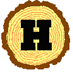 HAMPTON LUMBER MILL – DARRINGTON DIVISIONSCHOLARSHIP PROGRAM – 2018-2019INTRODUCTIONHampton Lumber Mill – Darrington Division is pleased to offer two (2) $1000 scholarships to an outstanding graduate of Darrington High School, Concrete High School, or to a graduating Hampton employee’s child (they do not need to attend school Darrington or Concrete High Schools).  The scholarship program was established to assist deserving students who plan to pursue post-secondary education in college and vocational programs.ELIGIBILITYThe applicant must be a high school senior who plans to enroll in a full-time Undergraduate course of study at an accredited two or four Year College, university or vocational-technical school.SELECTION OF RECIPIENTSScholarship recipients are selected on the basis of academic record, potential to succeed, leadership and participation in school and community activities, honors, work experience, a statement of educational and career goals, and letters of recommendation.AWARDSAwards are for undergraduate study only.  Scholarship monies may be used only for tuition, fees, books, supplies and equipment; not for room and board.PAYMENT OF AWARDSChecks will be mailed to recipient’s home address and are made payable jointly to the student and the school.  Both parties must endorse the check.  Recipients must enroll in school no later than the fall term following announcement of awards. Failure to provide the required documentation will result in forfeiture of the scholarship.APPLICATIONInterested student must complete the attached application and mail it along with all required documentation to Hampton Lumber Mill – Darrington Division no later than the postmark deadline of May 3, 2019.  Incomplete applications or missing information may result in ineligibility.HAMPTON LUMBER MILLSDARRINGTON               DIVISIONDear High School Senior,Please read the following information carefully as incomplete scholarship applications will not be accepted.You are responsible to provide the following information:Completed applicationTranscripts (Online transcripts and grade reports are not acceptable)Test Scores (SAT or ACT)Two letters of recommendation, one of which is from a certificated employee of your high school.Applicant’s written statement – Attach a sheet to this application outlining other pertinent information that may be helpful in evaluating your application, including goals, needs, ambitions, etc.Applicants are responsible for gathering and submitting all necessary information.  Applications are evaluated on the information supplied; therefore answer all questions as completely as possible.  All information received is considered confidential and is reviewed only by Hampton Lumber Mills - Darrington personnel.  All applications must be postmarked by May 3, 2019.All applications will be acknowledged when received by Hampton Lumber Mills – Darrington Division.Applications should be mailed to:                                                                                                               Hampton Lumber Mills – Darrington DivisionScholarship CommitteePO BOX 487Darrington, WA 98241Telephone: 360/436-2947Please ask for: Human Resources DepartmentHAMPTON LUMBER MILLSDARRINGTON               DIVISIONSCHOLARSHIP APPLICATION 2019Name: _______________________________________________________________________________________	 	Last					First					MiddleAddress: _____________________________________________________________________________________		Street					City			State 		ZipTelephone Number: _______________________________________Father’s Name: ________________________________	Mother’s Name: _______________________________Name of High School and City: ___________________________________________________________________List significant distinctions, honors and awards received during high school:____________________________________________________________________________________________________________________________________________________________________________________________________________________________________________________________________________________________________________________________________________________________________________________________________________________________________________________________________________________________________________________________________________________________________________________________________________________________________________________________________________________________________________________________________________________________________________________________________________________________________________________________________________________________Describe briefly your responsibilities in connection with your involvement in high school and community activates:_________________________________________________________________________________________________________________________________________________________________________________________________________________________________________________________________________________________________________________________________________________________________________________________________________________________________________________________________________________________________________________________________________________________________________________________________________________________________________________________________________________________________________________________________________________________________________________________________________________________________________________________________________________________________________Employment record while in high school:______________________________________________________________________________________________________________________________________________________________________________________________________________________________________________________________________________________________________________________________________________________________________________________________________________________________________________________________________________________________________________________________________________________________________________________________________This section is to be completed by applicant’s parents.Applicant normally lives with (check all that apply):_________ Father		_________ Stepfather		__________ Guardian_________ Mother		_________ StepmotherCheck all that apply:_________ Father not living	_________ Father unable to work_________ Mother not living	_________ Mother unable to work_________ Parents separated or divorcedFather’s occupation: 	__________________________________________________________________Mother’s occupation: 	__________________________________________________________________Number of dependent children in family: ________________Number presently in college: ______________List any special problems which result in an extraordinary drain on the family income:__________________________________________________________________________________________________________________________________________________________________________________________________________________________________________________________________________________________________________________________________________________________________________________________________________________________________________________________________Signature of parent or guardian: __________________________________________________________________This section is to be completed b applicant’s high school counselor.GPA (attached transcripts): _____________SAT Scores (attach copies): Verbal __________	    Math __________Counselor’s statement (not required if letter of recommendation is submitted by counselor):________________________________________________________________________________________________________________________________________________________________________________________________________________________________________________________________________________________________________________________________________________________________________________________________________________________________________________________________________________________________________________________________________________________________________________________________________________		_________________________________Signature of counselor							Phone number of counselor